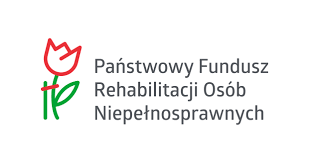 Moduł III programu „Pomoc osobom niepełnosprawnym poszkodowanym w wyniku żywiołu lub sytuacji kryzysowych wywołanych chorobami zakaźnymi” - wsparcie finansowe Państwowego Funduszu Rehabilitacji Osób Niepełnosprawnych w związku z walką z koronawirusem.Powiatowe Centrum Pomocy Rodzinie w Górze przypomina, iż wnioski w ramach Modułu III programu „Pomoc osobom niepełnosprawnym poszkodowanym w wyniku żywiołu lub sytuacji kryzysowych wywołanych chorobami zakaźnymi” można składać do 4 września 2020 roku i jest to termin ostateczny. Wnioski można składać poprzez System Obsługi Wsparcia finansowanego ze środków PFRON www.sow.pfron.org.pl, drogą pocztową lub elektronicznie tj. pcprgora@powiatgora.pl lub i.stankiewicz.pcpr@powiatgora.pl, jak również osobiście z zachowaniem wszelkich zasad bezpieczeństwa zasłaniania ust i nosa. Adresatami pomocy:
- osoby niepełnosprawne posiadające aktualne orzeczenie o stopniu niepełnosprawności;
- dzieci i młodzież niepełnosprawna posiadająca aktualne orzeczenie o niepełnosprawności wydane przed ukończeniem 16. roku życia.
Wsparcie skierowane jest do osób niepełnosprawnych, które są:
1) uczestnikami warsztatów terapii zajęciowej;
2) uczestnikami środowiskowych domów samopomocy, funkcjonujących na podstawie przepisów ustawy z dnia 12 marca 2004 r. o pomocy społecznej (Dz.U.2019r. poz.1507 z późn. zm.);
3) podopiecznymi dziennych domów pomocy społecznej, funkcjonujących na podstawie przepisów ustawy z dnia 12 marca 2004 r. o pomocy społecznej (Dz.U. z 2019r. poz.1507 z późn. zm.);
4) podopiecznymi placówek rehabilitacyjnych, których działalność finansowana jest ze środków PFRON na podstawie art. 36 ustawy z dnia 27 sierpnia 1997 r. o rehabilitacji zawodowej i społecznej oraz zatrudnianiu osób niepełnosprawnych (Dz.U. z 2020r. poz.426 z późn. zm.);
5) uczestnikami programów zatwierdzonych przez Radę Nadzorcza PFRON i w ramach tych programów korzystają ze wsparcia udzielanego przez placówki rehabilitacyjne;
6) pełnoletnimi (od 18 do 25 roku życia) uczestnikami zajęć rewalidacyjno-wychowawczych organizowanych zgodnie z przepisami rozporządzenia Ministra Edukacji Narodowej z dnia 23 kwietnia 2013 r. w sprawie warunków i sposobu organizowania zajęć rewalidacyjno-wychowawczych dla dzieci i młodzieży z upośledzeniem umysłowym w stopniu głębokim (Dz.U. z 2013 r. poz. 529);
7) pełnoletnimi (od 18 do 24 roku życia) wychowankami specjalnych ośrodków szkolno-wychowawczych oraz specjalnych ośrodków wychowawczych, funkcjonujących na podstawie ustawy z dnia 14 grudnia 2016 r. Prawo oświatowe (Dz.U. z 2020 r. poz.910);      8) pełnoletnimi (od 18 do 25 roku życia) wychowankami ośrodków rehabilitacyjno-edukacyjno-wychowawczych oraz ośrodków rewalidacyjno-wychowawczych, funkcjonujących na podstawie ustawy z dnia 14 grudnia 2016 r. Prawo oświatowe (Dz.U. z 2020r. poz.910).Pomoc finansowa w ramach Modułu III udzielana jest osobom niepełnosprawnym, które na skutek wystąpienia zagrożenia epidemicznego oraz stanu epidemii utraciły, w okresie od dnia 9 marca 2020 roku do dnia 4 września 2020 roku, możliwość korzystania (przez okres co najmniej 5 kolejnych następujących po sobie dni roboczych) z opieki świadczonej w placówce rehabilitacyjnej. Pomoc ta udzielana jest w formie dofinansowania kosztów związanych z zapewnieniem opieki w warunkach domowych. Wysokość pomocy wynosi 500 zł miesięcznie na jedną osobę niepełnosprawną, z tym że okres, na jaki może zostać przyznane świadczenie, nie może być dłuższy niż 3 miesiące. Świadczenie nie przysługuje za miesiąc, w którym nastąpiła wypłata dodatkowego zasiłku opiekuńczego, przyznanego w związku z ustawą o szczególnych rozwiązaniach związanych z zapobieganiem, przeciwdziałaniem i zwalczaniem COVID-19, innych chorób zakaźnych oraz wywołanych nimi sytuacji kryzysowych.
W imieniu osób niepełnoletnich oraz ubezwłasnowolnionych częściowo lub całkowicie                   z wnioskiem mogą wystąpić opiekunowie prawni tych osób.
Wnioski można składać do 4 września 2020 roku i jest to termin ostateczny.
Wnioski można składać poprzez System Obsługi Wsparcia finansowanego ze środków PFRON www.sow.pfron.org.pl, drogą pocztową lub elektronicznie tj. pcprgora@powiatgora.pl lub i.stankiewicz.pcpr@powiatgora.pl, jak również osobiście z zachowaniem wszelkich zasad bezpieczeństwa zasłaniania ust i nosa. Wzór wniosku należy pobrać ze strony Funduszu lub PCPR w Górze. 
Szczegółowe informacje dotyczące programu: www.pfron.org.pl lub w PCPR w Górze       tel. 65 65 00 988 .